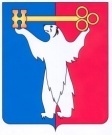 АДМИНИСТРАЦИЯ ГОРОДА НОРИЛЬСКАКРАСНОЯРСКОГО КРАЯРАСПОРЯЖЕНИЕОб изъятии земельного участка для муниципальных нуждВ связи с признанием многоквартирного дома № 31, расположенного на                         улице Московская в Центральном районе города Норильска Красноярского края  (далее – Многоквартирный дом), аварийным и подлежащим сносу, согласно заключению межведомственной комиссии по вопросам признания помещения жилым помещением, пригодным (непригодным) для проживания и многоквартирного дома аварийным и подлежащим сносу или реконструкции на территории муниципального образования город Норильск № 31-МВК/З от 16.12.2020, распоряжений Администрации города Норильска от 15.01.2021 № 62, от 02.09.2021 № 4325, во исполнение пункта 10               статьи 32 Жилищного кодекса Российской Федерации, руководствуясь статьей 56.6 Земельного кодекса Российской Федерации, а также Положением о переселении граждан из непригодных жилых помещений муниципального жилищного фонда муниципального образования город Норильск и обеспечении жилищных прав собственников жилых помещений, расположенных в многоквартирных домах, признанных в установленном порядке аварийными и подлежащими сносу или реконструкции, утвержденным решением Норильского городского Совета депутатов от 03.04.2012 № 2/4-21,1. Изъять земельный участок с кадастровым номером 24:55:0402008:74, расположенный по адресу: Красноярский край, г. Норильск, ул. Московская, д. 31, на котором расположен многоквартирный дом, признанный аварийным и подлежащим сносу, для муниципальных нужд.2. Изъять жилые помещения, расположенные в многоквартирном доме, указанные в приложении № 1 к настоящему распоряжению, за исключением жилых помещений, принадлежащих на праве собственности муниципальному образованию. 3.   Управлению городского хозяйства Администрации города Норильска:3.1.  в течение десяти дней с даты издания настоящего распоряжения направить его копию в Межмуниципальный Норильский отдел Управления Федеральной службы государственной регистрации, кадастра и картографии по Красноярскому краю, в управляющую организацию, обслуживающую Многоквартирный дом, в МКУ «Управление жилищно-коммунального хозяйства»; 3.2 в течение десяти дней с даты издания настоящего распоряжения направить его копию в Управление жилищного фонда Администрации города Норильска для обеспечения жилищных прав правообладателей изымаемых помещений, указанных в приложении № 1 к настоящему распоряжению, в порядке, установленном Положением о переселении граждан из непригодных жилых помещений муниципального жилищного фонда муниципального образования город Норильск и обеспечении жилищных прав собственников жилых помещений, расположенных в многоквартирных домах, признанных в установленном порядке аварийными и подлежащими сносу или реконструкции, утвержденным решением Норильского городского Совета депутатов Красноярского края от 03.04.2012 № 2/4-21.3.3. в течение десяти дней с даты издания настоящего распоряжения направить его копию собственникам изымаемых помещений, указанных в приложении № 1 к настоящему распоряжению, письмом с уведомлением о вручении по почтовым адресам, указанным в заявлениях об учете прав на недвижимость, либо в случае отсутствия указанных адресов по почтовым адресам, указанным в Едином государственном реестре недвижимости, а также по месту нахождения изымаемых помещений и на адрес электронной почты, если правообладатель изымаемого помещения сообщил адрес для связи в виде электронной почты;3.4. в течение пятнадцати дней с даты издания настоящего распоряжения обеспечить внесение в государственную информационную систему жилищно-коммунального хозяйства информацию о решении органа местного самоуправления об изъятии для муниципальных нужд земельных участков, на которых расположены многоквартирные дома, жилые дома согласно пунктам 13 - 13.3 Раздела 6 Приказа Минкомсвязи России № 74, Минстроя России № 114/пр от 29.02.2016.4. Опубликовать настоящее распоряжение в течение десяти дней со дня                 его издания в газете «Заполярная правда» и разместить его на официальном сайте муниципального образования город Норильск.Заместитель Главы города Норильскапо городскому хозяйству                                                                              К.В. Купреенко                                                                            Приложение № 1                                                              к распоряжению Администрации                                    города Норильска                                              от 05.05.2022 г. № 2291ПЕРЕЧЕНЬжилых помещений, расположенных в многоквартирном доме № 31 по улице Московской в Центральном районе города Норильска, подлежащих изъятию05.05.2022               г. Норильск№ 2291№п/пгородрайонулица№ дома№ жилого помещения1НорильскЦентральныйМосковская311052НорильскЦентральныйМосковская311063НорильскЦентральныйМосковская311074НорильскЦентральныйМосковская31108а5НорильскЦентральныйМосковская311116НорильскЦентральныйМосковская311127НорильскЦентральныйМосковская311178НорильскЦентральныйМосковская311189НорильскЦентральныйМосковская3111910НорильскЦентральныйМосковская3112011НорильскЦентральныйМосковская3112112НорильскЦентральныйМосковская3112613НорильскЦентральныйМосковская3113014НорильскЦентральныйМосковская3120215НорильскЦентральныйМосковская3120316НорильскЦентральныйМосковская3120417НорильскЦентральныйМосковская3120518НорильскЦентральныйМосковская3120819НорильскЦентральныйМосковская3121020НорильскЦентральныйМосковская3121121НорильскЦентральныйМосковская3121222НорильскЦентральныйМосковская3121323НорильскЦентральныйМосковская3121424НорильскЦентральныйМосковская3121525НорильскЦентральныйМосковская3121826НорильскЦентральныйМосковская3122127НорильскЦентральныйМосковская3122228НорильскЦентральныйМосковская3122529НорильскЦентральныйМосковская3122630НорильскЦентральныйМосковская3122731НорильскЦентральныйМосковская3122832НорильскЦентральныйМосковская31229а33НорильскЦентральныйМосковская31229в34НорильскЦентральныйМосковская3123035НорильскЦентральныйМосковская3123136НорильскЦентральныйМосковская3123237НорильскЦентральныйМосковская3130138НорильскЦентральныйМосковская3130239НорильскЦентральныйМосковская3130340НорильскЦентральныйМосковская3130541НорильскЦентральныйМосковская3130742НорильскЦентральныйМосковская3131043НорильскЦентральныйМосковская3131144НорильскЦентральныйМосковская3131245НорильскЦентральныйМосковская3131346НорильскЦентральныйМосковская3131447НорильскЦентральныйМосковская3131548НорильскЦентральныйМосковская3131649НорильскЦентральныйМосковская3132050НорильскЦентральныйМосковская3132151НорильскЦентральныйМосковская3132252НорильскЦентральныйМосковская3132353НорильскЦентральныйМосковская3132454НорильскЦентральныйМосковская3132555НорильскЦентральныйМосковская3132656НорильскЦентральныйМосковская3132757НорильскЦентральныйМосковская3132858НорильскЦентральныйМосковская3133159НорильскЦентральныйМосковская3133460НорильскЦентральныйМосковская3133561НорильскЦентральныйМосковская3133662НорильскЦентральныйМосковская3133763НорильскЦентральныйМосковская3140364НорильскЦентральныйМосковская3140465НорильскЦентральныйМосковская3140666НорильскЦентральныйМосковская3140767НорильскЦентральныйМосковская3140868НорильскЦентральныйМосковская3140969НорильскЦентральныйМосковская3141270НорильскЦентральныйМосковская3141371НорильскЦентральныйМосковская3141472НорильскЦентральныйМосковская3141673НорильскЦентральныйМосковская3141774НорильскЦентральныйМосковская3141975НорильскЦентральныйМосковская3142176НорильскЦентральныйМосковская3142377НорильскЦентральныйМосковская3142478НорильскЦентральныйМосковская3142679НорильскЦентральныйМосковская3142780НорильскЦентральныйМосковская3142881НорильскЦентральныйМосковская3142982НорильскЦентральныйМосковская3143183НорильскЦентральныйМосковская3143384НорильскЦентральныйМосковская3143485НорильскЦентральныйМосковская3143686НорильскЦентральныйМосковская3143787НорильскЦентральныйМосковская3150188НорильскЦентральныйМосковская3150489НорильскЦентральныйМосковская3150590НорильскЦентральныйМосковская3150691НорильскЦентральныйМосковская3150792НорильскЦентральныйМосковская3150893НорильскЦентральныйМосковская3150994НорильскЦентральныйМосковская3151095НорильскЦентральныйМосковская3151196НорильскЦентральныйМосковская3151297НорильскЦентральныйМосковская3151398НорильскЦентральныйМосковская3151499НорильскЦентральныйМосковская31517100НорильскЦентральныйМосковская31522101НорильскЦентральныйМосковская31524102НорильскЦентральныйМосковская31525103НорильскЦентральныйМосковская31527104НорильскЦентральныйМосковская31528105НорильскЦентральныйМосковская31530106НорильскЦентральныйМосковская31531107НорильскЦентральныйМосковская31534108НорильскЦентральныйМосковская31535109НорильскЦентральныйМосковская31536110НорильскЦентральныйМосковская31537111НорильскЦентральныйМосковская31602112НорильскЦентральныйМосковская31603113НорильскЦентральныйМосковская31604114НорильскЦентральныйМосковская31608115НорильскЦентральныйМосковская31609116НорильскЦентральныйМосковская31610117НорильскЦентральныйМосковская31611118НорильскЦентральныйМосковская31612119НорильскЦентральныйМосковская31613120НорильскЦентральныйМосковская31614121НорильскЦентральныйМосковская31616122НорильскЦентральныйМосковская31617123НорильскЦентральныйМосковская31618124НорильскЦентральныйМосковская31619125НорильскЦентральныйМосковская31620126НорильскЦентральныйМосковская31622127НорильскЦентральныйМосковская31623128НорильскЦентральныйМосковская31624129НорильскЦентральныйМосковская31625130НорильскЦентральныйМосковская31626131НорильскЦентральныйМосковская31628132НорильскЦентральныйМосковская31629133НорильскЦентральныйМосковская31631134НорильскЦентральныйМосковская31632135НорильскЦентральныйМосковская31637136НорильскЦентральныйМосковская31701137НорильскЦентральныйМосковская31702138НорильскЦентральныйМосковская31703139НорильскЦентральныйМосковская31704140НорильскЦентральныйМосковская31707141НорильскЦентральныйМосковская31708142НорильскЦентральныйМосковская31709143НорильскЦентральныйМосковская31710144НорильскЦентральныйМосковская31711145НорильскЦентральныйМосковская31712146НорильскЦентральныйМосковская31715147НорильскЦентральныйМосковская31716148НорильскЦентральныйМосковская31718149НорильскЦентральныйМосковская31721150НорильскЦентральныйМосковская31722151НорильскЦентральныйМосковская31723152НорильскЦентральныйМосковская31725153НорильскЦентральныйМосковская31726154НорильскЦентральныйМосковская31727155НорильскЦентральныйМосковская31728156НорильскЦентральныйМосковская31729157НорильскЦентральныйМосковская31730158НорильскЦентральныйМосковская31733159НорильскЦентральныйМосковская31736160НорильскЦентральныйМосковская31737161НорильскЦентральныйМосковская31802162НорильскЦентральныйМосковская31803163НорильскЦентральныйМосковская31804164НорильскЦентральныйМосковская31805165НорильскЦентральныйМосковская31806166НорильскЦентральныйМосковская31807167НорильскЦентральныйМосковская31808168НорильскЦентральныйМосковская31809169НорильскЦентральныйМосковская31810170НорильскЦентральныйМосковская31811171НорильскЦентральныйМосковская31813172НорильскЦентральныйМосковская31814173НорильскЦентральныйМосковская31815174НорильскЦентральныйМосковская31817175НорильскЦентральныйМосковская31818176НорильскЦентральныйМосковская31819177НорильскЦентральныйМосковская31820178НорильскЦентральныйМосковская31821179НорильскЦентральныйМосковская31822180НорильскЦентральныйМосковская31824181НорильскЦентральныйМосковская31825182НорильскЦентральныйМосковская31828183НорильскЦентральныйМосковская31829184НорильскЦентральныйМосковская31830185НорильскЦентральныйМосковская31832186НорильскЦентральныйМосковская31833187НорильскЦентральныйМосковская31834188НорильскЦентральныйМосковская31835189НорильскЦентральныйМосковская31836190НорильскЦентральныйМосковская31837191НорильскЦентральныйМосковская31902192НорильскЦентральныйМосковская31903193НорильскЦентральныйМосковская31905194НорильскЦентральныйМосковская31907195НорильскЦентральныйМосковская31909196НорильскЦентральныйМосковская31911197НорильскЦентральныйМосковская31912198НорильскЦентральныйМосковская31913199НорильскЦентральныйМосковская31915200НорильскЦентральныйМосковская31916201НорильскЦентральныйМосковская31917202НорильскЦентральныйМосковская31918203НорильскЦентральныйМосковская31923204НорильскЦентральныйМосковская31924205НорильскЦентральныйМосковская31925206НорильскЦентральныйМосковская31926207НорильскЦентральныйМосковская31928208НорильскЦентральныйМосковская31930209НорильскЦентральныйМосковская31931210НорильскЦентральныйМосковская31932211НорильскЦентральныйМосковская31933212НорильскЦентральныйМосковская31935213НорильскЦентральныйМосковская31936